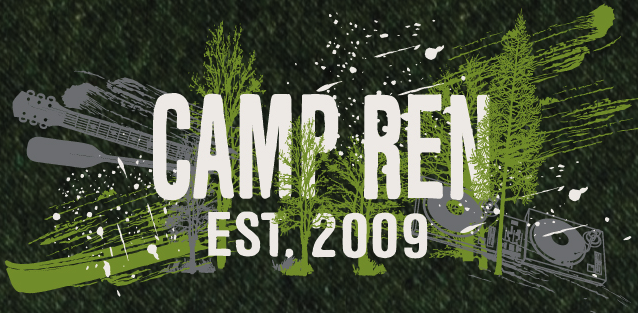 Name:_____________________________________Please rate how much you like each activity area by circling the corresponding number.(1 being you like the least, 5 what you like the most)Science: Rocketry, Robotics, Forensics, Creative Cooking, Alternative Energy, Bridge Building1	  2	  3	  4	  5Visual Art:  Ceramics, Drawing, Calligraphy, Glasswork, Painting, Jewelry Making, Art Show 1	  2	    3	    4	   5Outdoor Adventure:  Hiking, Survival Skills, Camping Skills, Gardening, Geocaching, Outdoor Cooking         1	  2	    3	    4	    5Performing Arts:  Improv, Acting, Dancing, Singing, Performing Plays, Talent Show, Music         1	        2	  3	  4	  5	Film: Music Videos, Camera Work, Editing, Short Films, Stop Motion Films 1	   2	     3	      4	      5Athletics: Soccer, Tennis, Swim, Basketball, Volleyball, etc. 1	    2	     3	     4	      5	 Other Activities:  ______________________________________________________________